Майские праздники в Баку
01.05.2019 – 05.05.2019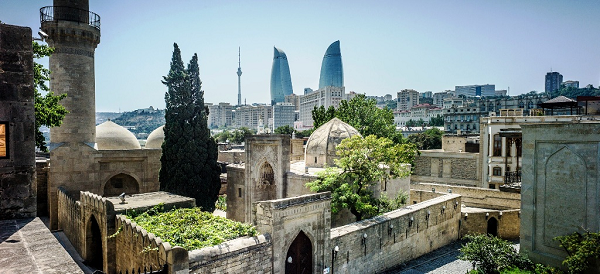 День 1     01.05.2019J2 808 в 14:40 Прилет в Баку (Международный аэропорт им. Гейдара Алиева)Трансфер аэропорт-отель. Заселение в отель.  Обзорная экскурсия:Как здорово очутиться в Баку, городе тайн, загадок, контрастов и многовековой истории.  Здесь каждый гость сможет найти что-то именно для своей души. Кто-то себя почувствует немного европейцем, ведь вид на Бакинскую бухту так напоминает Неапольскую Ривьеру, а Бакинская Венеция окунет Вас в Итальянскую романтику, здесь жил и творил Александр Дюма, а Марко Поло еще 750 лет назад писал про эти удивительные места. А кто-то, сможет почувствовать настоящий дух востока, с многочисленными мечетями, караван-сараями, дворцами, узкими улочками, уносящими в тайны старого города и конечно же колоритными базарами с буйством красок от специй и фруктов… Все это и есть Баку, город остающийся в сердце каждого гостя навсегда…Обзорная экскурсия начнется с посещения Нагорного парка.  Отсюда, с высоты птичьего полета, Вы сможете насладиться панорамным видом на весь город.  Это комплекс, сочетающий в себе мемориальную часть, смотровую площадку и великолепный парк, и именно отсюда открывается лучший вид на «Башни пламени», один из символов Баку.Далее гости прогуляются по Бакинскому бульвару, где увидят площадь Государственного Флага Республики, национальный Музей ковра, музей Мугама и смогут насладиться видом на Каспийское море. Неслучайно это излюбленное место прогулок самих Бакинцев.Во второй, пешеходной части  экскурсии, нам предстоит узнать все секреты «Старого Города» или Ичери Шехер и посетить много интересных мест, таких как:-Дворец Ширваншахов - бывшая резиденция правителей Ширвана, находящаяся в Азербайджане.Здание дворца расположено на вершине бакинского холма, в наиболее старой части города, называемой «крепостью». В настоящее время она окружена старинными городскими стенами.-  мастерская художника Али ШамсиПодходя к мастерской художника, первым делом замечаешь дерево с пронзительными синими глазами, затем видишь случайных прохожих, которые с интересом разглядывают фасад здания и делают фотографии на память. Художник дружелюбно встречает каждого, приглашает войти в мастерскую, разрешает сделать фотографии, говорит комплименты красивым девушкам и дарит каждому свою солнечную энергию. Азербайджанский художник Али Шамси уже более 30-ти лет работает на улице Малой Крепостной и улыбается каждому, кто, заинтересовавшись фасадом, решает зайти внутрь мастерской.- Музей миниатюрных книгВ музее собраны миниатюрные книги, изданные как в дореволюционной России, так и в советское время. Кроме того в экспозиции музея имеются книги изданные в Молдавии, Грузии, Украине, Беларуси, из республик Средней Азии, а также Европы. Гостеприимная хозяйка этого музея, с радостью Вам расскажет про свою коллекцию и покажет уникальные экземпляры.- Девичья башняСамый величественный и самый таинственный памятник Баку Девичья башня, или Гыз Галасы, возвышается в юго-восточной части Старого города и давно считается символом города. Это уникальное сооружение азербайджанского зодчества не имеет аналогов на Востоке.Девичья башня возведена на выступе береговой скалы и представляет собой выложенный из местного серого известняка цилиндр высотой 28 м и диаметром — 16,5 м. Толщина стен у основания 5 м, а вверху 4 м. Внутри башня разделена на 8 ярусов, между которыми была винтовая каменная лестница, проложенная в толще стены. В скале внутри башни пробит колодец глубиной 21 м.Неприступная каменная красавица хранит множество секретов. Один из них — для чего же, всё-таки, она была возведена.На территории «Старого Города», также сосредоточено несколько десятков историко-архитектурных памятников: Караван-сараи, хамамы, мечети и многое другое. Именно здесь снимались эпизоды таких знаменитых советских фильмов как "Бриллиантовая рука", "Человек-амфибия", "Айболит - 66", "Тегеран 43".Возвращение в отель. Свободное время. Ночь в отеле. День 2     02.05.2019Завтрак в отелеВыезд на экскурсию в историко- архитектурного заповедника – «Гобустан». Заповедник широко известен тем, что в нем прекрасно сохранились наскальные изображения - петроглифы – своего рода художественный "архив" эволюции человека на планете Земля.  "Документы" таких архивов - первая трансляция человеческого "я" окружающему миру. Скалы Гобустана - не только ярчайшие свидетели доисторического периода существования человека. В них нашла отражение история этого региона на протяжении почти 15 тысяч лет - с окончания эры Верхнего палеолита и до средневековья.День 3     03.05.2019Завтрак в отелеСвободный день.Возможность заказать экскурсии за дополнительную плату:«Национальный ужин» стоимость на человека 35$Одна из достопримечательностей Азербайджана – национальная кухня. Попробовать самые популярные и вкусные местные блюда позволит экскурсия «Национальный ужин». Это не просто визит в ресторан, а возможность прочувствовать атмосферу колоритного праздника с музыкой и танцами и окунуться в безудержное веселье.Тур включает:- ужин-1 бутылка алкоголя на человека-шоу программаДень 4     04.05.2019Завтрак в отеле10:00 Экскурсия в Храм «Атешгях»:Экскурсия в Храм Огнепоклонников – «Атешгях». Храм огня Атешгях (буквально Дом Огня) расположен в 30 километрах от центра Баку, на юго-востоке Апшеронского полуострова и является пожалуй самым экзотическим местом, где из земли выходит природный газ, и при соприкосновении с кислородом происходит естественное возгорание. Возвращение в Баку. Размещение в отеле Sheraton 5*. В этом отеле Вы сможете воспользоваться великолепным СПА, бассейном, соляными и арома комнатами, а так же попробовать национальную кухню от одного из лучших шеф-поваров Азербайджана.Свободное время. Ночь в отеле. День 5     05.05.2019Трансфер в Международный аэропорт им. Гейдара Алиева.Свободный день.  В 12:00 Освобождение номеров.J2 854 в 20:20 вылетСтоимость тура на человека:Стоимость включает:1. Трансфер (аэропорт-отель-аэропорт)2. Проживание в отеле выбранной категории + 1 ночь в отеле Sheraton Airport 5*3. Питание завтрак4. Комфортабельный транспорт во время экскурсий5. Услуги профессионального, русскоговорящего гида6. Входные билеты в Дворец Ширваншахов, заповедник Гобустан, храм Атешгях.Название отеляКатегорияРазмещениеСтоимость тура на человека USDCASPIAN PALACE                   (центр города)3*Одноместный номер355CASPIAN PALACE                   (центр города)3*Двухместный номер265CASPIAN PALACE                   (центр города)3*Extra bed155CASPIAN PALACE                   (центр города)3*Дети 0-6 лет135CASPIAN PALACE                   (центр города)3*Доп. ночь(DBL/SNG)62 / 55SKY HOTEL4*Одноместный номер366SKY HOTEL4*Двухместный номер270SKY HOTEL4*Extra bed165SKY HOTEL4*Дети 0-6 лет140SKY HOTEL4*Доп. ночь(DBL/SNG)74 / 60RICH5*Одноместный номер499RICH5*Двухместный номер345RICH5*Extra bed210RICH5*Дети 0-6 лет175RICH5*Доп. ночь(DBL/SNG)120 / 105